ΣΑΒΒΑΤΟ, 2/2/2019 06:45	ΜΑΖΙ ΤΟ ΣΑΒΒΑΤΟΚΥΡΙΑΚΟ  W          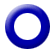 Ενημερωτική εκπομπή με τον Γιάννη Σκάλκο και την Ευρυδίκη Χάντζιου. Τρίωρη ενημερωτική εκπομπή που αναλύει όλη την επικαιρότητα με απευθείας συνδέσεις, συνεντεύξεις και ανταποκρίσεις.Ο Γιάννης Σκάλκος και η Ευρυδίκη Χάντζιου μάς ενημερώνουν για ό,τι συμβαίνει στην πολιτική, την οικονομία, την καθημερινότητα, στον πολιτισμό και τον αθλητισμό.Σκηνοθεσία: Αντώνης Μπακόλας.Αρχισυνταξία: Χαρά Ψαθά.Διεύθυνση παραγωγής: Αλίκη Θαλασσοχώρη.  10:00	ΠΑΜΕ ΑΛΛΙΩΣ W         Ενημερωτική εκπομπή με τον Τάκη Σαράντη.«Πάμε Αλλιώς» την ενημέρωση, την πολιτική, τον πολιτισμό, την υγεία, τον αθλητισμό, τα ρεπορτάζ. Ο Τάκης Σαράντης  προσεγγίζει χαλαρά την επικαιρότητα και τις ειδήσεις, με μια διαφορετική ματιά, δίνοντας το ειδησεογραφικό στίγμα …αλλιώς, μέσα από μία διαφορετική οπτική γωνία.Αρχισυνταξία: Αθηνά Σαλούστρου.Σκηνοθεσία: Νίκος Παρλαπάνης.Διεύθυνση παραγωγής: Αλίκη Θαλασσοχώρη.12:00     ΕΡΤ ΕΙΔΗΣΕΙΣ – ΕΡΤ ΑΘΛΗΤΙΚΑ – ΕΡΤ ΚΑΙΡΟΣ   W12:30	ΕΠΤΑ   W           Με τη Βάλια Πετούρη.Η εβδομαδιαία πολιτική ανασκόπηση της ΕΡΤ1, κάθε Σάββατο στις 12.30 το μεσημέρι.Μέσα από τη συνέντευξη με πρόσωπα της επικαιρότητας, αναλύονται οι εξελίξεις της εβδομάδας που εκπνέει  και αναζητούνται  οι προεκτάσεις των πολιτικών γεγονότων.Τα βίντεο της ειδησεογραφίας, δίνουν το στίγμα του επταημέρου που πέρασε, αναδεικνύοντας  όσα συνέβησαν στο πολιτικό πεδίο.Παρουσίαση-αρχισυνταξία: Βάλια ΠετούρηΣκηνοθεσία:  Αντώνης ΜπακόλαςΔημοσ/κή επιμέλεια-αρχισυνταξία κοντρόλ: Μανιώ ΜάνεσηΔιεύθυνση παραγωγής: Γεωργία ΜαράντουΣκηνοθεσία video: Γιώργος ΚιούσηςΔιεύθυνση φωτισμού: Ανδρέας Ζαχαράτος13:30	EUROPE  W Εκπομπή με την Εύα Μπούρα.Πρόκειται για μία εβδομαδιαία τηλεοπτική εκπομπή στοχευμένη στις εξελίξεις στην Ευρωπαϊκή Ένωση.ΣΑΒΒΑΤΟ, 2/2/2019 Καταγράφει, αναλύει και ενημερώνει το κοινό πάνω σε σημαντικά ευρωπαϊκά ζητήματα,  σε μία κρίσιμη και μεταβατική περίοδο για την Ευρώπη.Φέτος, ενόψει και των  ευρωεκλογών, οι οποίες  θα διεξαχθούν τον  Μάιο του 2019, θα δίνει έμφαση σε κρίσιμα θέματα για την μελλοντική πορεία της  Ευρωπαϊκής Ένωσης  και κυρίως  στην προώθηση των  θέσεων  της Ελλάδος, σε σχέση  με  τις αλλαγές που δρομολογούνται στην ευρωπαϊκή σκηνή.Με αποστολές κάθε μήνα σε Στρασβούργο – Βρυξέλλες,  στα κέντρα των ευρωπαϊκών αποφάσεων, ρεπορτάζ από το εξωτερικό, σύνδεση με ανταποκριτές, μαγνητοσκοπημένες συνεντεύξεις και συζήτηση στο στούντιο, η εκπομπή «Εurope» στοχεύει να αναδείξει μεγάλα ευρωπαϊκά ζητήματα, όπως το μέλλον της Ευρωπαϊκής Ένωσης,  η μετανάστευση, η ανεργία, η ανάπτυξη, το περιβάλλον, η ψηφιακή εποχή κλπ., να καλύψει θέματα που ενδιαφέρουν τους Ευρωπαίους πολίτες και δεν αποκτούν πρωτεύουσα θέση στην ειδησεογραφία αλλά και να καταγράψει τη νέα ευρωπαϊκή σκηνή, μετά  και τις κρίσιμες ευρωεκλογές του 2019.Έρευνα-παρουσίαση: Εύα ΜπούραΣκηνοθεσία: Νίκος Παρλαπάνης
Αρχισυνταξία: Σάκης Τσάρας
Διεύθυνση παραγωγής: Γεωργία Μαράντου15:00     ΕΡΤ ΕΙΔΗΣΕΙΣ – ΕΡΤ ΑΘΛΗΤΙΚΑ – ΕΡΤ ΚΑΙΡΟΣ με την Μαριάννα Πετράκη  W16:00	Η ΜΗΧΑΝΗ ΤΟΥ ΧΡΟΝΟΥ (E)   WΜε τον Χρίστο Βασιλόπουλο«Κώστας Χατζηχρήστος» Η έρευνα φωτίζει άγνωστες πτυχές της ζωής του μεγάλου κωμικού Κώστα Χατζηχρήστου. Τη δράση του στο αλβανικό μέτωπο, τη συμπτωματική, αλλά μοιραία πρώτη του επαφή με το θέατρο, όταν προσπαθώντας να ξεφύγει από τους Γερμανούς ανέβηκε στη σκηνή παριστάνοντας τον ηθοποιό, τον ερχομό του στην Αθήνα και τη γέννηση του περίφημου «βλάχου». Η «Μηχανή του χρόνου» καταγράφει τη λαμπρή καριέρα ενός αυτοδίδακτου ηθοποιού που γοήτευσε το κοινό, αλλά και τις γυναίκες. Ο Χατζηχρήστος έκανε πέντε γάμους στη ζωή του.Μέσα από μαρτυρίες συνεργατών, φίλων και δημοσιογράφων, ξετυλίγεται η καριέρα, οι ρόλοι και οι ατάκες, που τον καθιέρωσαν, καθώς και η ιδιαίτερη προσωπικότητα ενός γενναιόδωρου ανθρώπου που χάρισε πολλά στο θέατρο, αλλά κατέληξε να μην έχει ούτε σπίτι να ζήσει.  Στην εκπομπή μιλούν οι ηθοποιοί: Ρίκα Διαλυνά, Δέσποινα Στυλιανοπούλου, Άννα Φόνσου, Βάσια Τριφύλλη, Πάνος Κατέρης, ο δημοσιογράφος Αντώνης Πρέκας, ο θεατρικός συγγραφέας Βύρων Μακρίδης, ο θεατρικός παραγωγός Τάκης Μπαγιάτης, η τραγουδίστρια Κατερίνα Ρανιέρη και ο επιχειρηματίας Δημήτρης Θεοφίλου που φιλοξένησε τον Κώστα Χατζηχρήστο τα τελευταία χρόνια της ζωής του.ΣΑΒΒΑΤΟ, 2/2/2019 17:00	ΙΣΤΟΡΙΕΣ ΜΟΔΑΣ  W    ΝΕΑ ΕΚΠΟΜΠΗ              «Έθνικ μόδα»  (τελευταίο επεισόδιο)Μια φορά κι έναν καιρό ήταν η παράδοση. Ελληνική και μη, είναι από τα βασικότερα στοιχεία έμπνευσης για τους σχεδιαστές. Κάπως έτσι γεννήθηκαν μποέμ ιστορίες μόδας, έθνικ συλλογές με φλουριά από ελληνικές φορεσιές, φολκλόρ παιχνίδια μνήμης.Tο μυαλό των δημιουργών που υπηρετούν τη λαϊκή παράδοση σήμερα, φεύγει μπροστά για να συνδυάσει αρχέγονες φόρμες με σύγχρονα υλικά. Να ντύσει τη σημερινή καθημερινότητα με μια μελλοντική ενόραση που όμως αγαπάει και τιμάει το χθες.Στη μόδα, οφείλει να έχει κανείς έκτη  αίσθηση. Ειδικά εάν θέλει να φτιάξει πετυχημένες και διαχρονικές έθνικ εικόνες. Να μπορεί να προβλέψει τι θα έχει μεγαλύτερη διάρκεια ζωής από τα υπόλοιπα. Αυτός είναι άγραφος κανόνας. Κάθε τάση που αποθεώνεται προτού ανέβει στην πασαρέλα, είναι γραφτό να πεθάνει γρήγορα. Ενώ ο,τιδήποτε μας ξενίζει στην αρχή, γεννήθηκε για να μείνει.Η ελληνική μόδα άργησε πολύ να αγαπήσει οτιδήποτε έθνικ, το εγχώριο φολκλόρ φόντο.  Προτιμούσε πάντα να εμπνέεται από ξένους πολιτισμούς και κουλτούρες. Παλιομοδίτικες εικόνες με ένα κλείσιμο του ματιού στο σήμερα. Αιθέρια μακριά φορέματα με διαφάνεια, ανατολίτικα στοιχεία, κρόσσια, νέο μποέμ, πολλές αιθέριες και γενναιόδωρες στρώσεις από ύφασμα.Έθνικ ιστορίες μόδας.  Ελληνικές, αυθεντικές, αληθινές. Λουιβιτονέ; Σίγουρα όχι. Made in Hellas, έτσι για αλλαγή.Ο Βαγγέλης Κύρης, φωτογράφος μόδας με… αιτία, επενδύει στο παρελθόν με σεβασμό. Για να ξεσπάσει δημιουργικά στο σήμερα, με έθνικ φωτογραφίες, έθνικ συναισθήματα, έθνικ εμμονές, κεντητά αντικείμενα τέχνης που… ξανακαινουργιώνουνε! Ως φωτογράφος μόδας, η Calliope, έχει δημιουργήσει τη δική της διάλεκτο. Τόσο με τον πολύ ξεχωριστό τρόπο που ντύνεται η ίδια, όσο και με τον τρόπο που εμπνέεται από παιδικές μνήμες. Από την πατρίδα, τη γεμάτη χρώματα Ελλάδα της παράδοσης αλλά και την Ελλάδα που είναι λουσμένη στο φως. Η Ιωάννα Παπαντωνίου, κάνει μια εφόρου ζωής σπουδή στο ένδυμα. Ενδυματολόγος, σκηνογράφος, ιστορικός του ενδύματος και πρόεδρος του Πελοποννησιακού Λαογραφικού Ιδρύματος, δηλώνει πως ακόμη δεν έχει δει μια δυναμική απόδοση της ελληνικής παράδοσης από τους Έλληνες σχεδιαστές. Ένα σχεδιαστικό δίδυμο, όπως ο Χάρης&Άγγελος, δηλαδή ο Χάρης Χουρμούζης και ο Άγγελος Τάσης, λειτούργησε με αφαίρεση για να δημιουργήσει απόλυτα σύγχρονες εικόνες με συναίσθημα, έμφαση στη λεπτομέρεια, ψυχή.Η Έλενα Σύρακα, σαν σχεδιάστρια κοσμημάτων που έχει σπουδάσει και σχέδιο μόδας, μπορεί να ακολουθήσει σε βάθος τον πολιτισμό ενός λαού. Να μελετήσει το πατρόν της παράδοσης, να γεμίσει γνώσεις, εικόνες, επιρροές και μετά να τις ξεχάσει. Για να φτιάξει απόλυτα σημερινά κοσμήματα που αφηγούνται τις δικές τους ιστορίες.Ο Θύρος Κανελλόπουλος δεν φοβάται τις λέξεις. Σχεδιάζει τσάντες, τις κατασκευάζει, αντιγράφει με άποψη, επενδύει πλέον στην έθνικ διάσταση των αξεσουάρ με κρόσσια ή χωρίς, για να δηλώσει μποέμ και ο ίδιος…Ο Bill Georgoussis, ένας φωτογράφος που στήνει ιστορίες από τη μια άκρη του κόσμου στην άλλη, σκηνοθετεί μαυρόασπρες εικόνες με χρωματιστή αύρα. Εικόνες με ημερομηνία δημιουργίας αλλά χωρίς ημερομηνία λήξης. 17:45	ΣΑΝ ΣΗΜΕΡΑ ΤΟΝ 20ό ΑΙΩΝΑ (Ε)  W    ΣΑΒΒΑΤΟ, 2/2/2019 18:00	SUPER LEAGUE  PRE GAME    W  &  HDΕκπομπή 19:00	ΠΡΩΤΑΘΛΗΜΑ SUPER LEAGUE    W  &  HDΠοδόσφαιρο – 19η Αγωνιστική«ΠΑΣ ΛΑΜΙΑ - ΠΑΝΑΙΤΩΛΙΚΟΣ»Απευθείας μετάδοση από το Δημοτικό Αθλητικό Κέντρο Λαμίας20:55     ΚΕΝΤΡΙΚΟ ΔΕΛΤΙΟ ΕΙΔΗΣΕΩΝ με την Αντριάνα Παρασκευοπούλου    W              ΑΘΛΗΤΙΚΑ  + ΚΑΙΡΟΣ   	ΜΗΝΑΣ ΟΣΚΑΡ ΣΤΗΝ ΕΡΤ22:00	ΞΕΝΗ ΤΑΙΝΙΑ             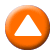               «Ο γιος του Σαούλ» - (Saul fia / Son of Saul)  Α΄ ΤΗΛΕΟΠΤΙΚΗ ΜΕΤΑΔΟΣΗΔράμα, παραγωγής Ουγγαρίας 2015.Σκηνοθεσία: Λάζλο ΝέμεςΣενάριο: Λάζλο Νέμες, Κλάρα ΡόγιερΠαίζουν: Γκέζα Ρόρινγκ, Σαούλ, Λεβέντε Μολνάρ, Αβραάμ Ουρς Ρεχν, Ομπερκάπο Μπίντερμαν, Μαρσίν Τσάρνικ, ΦάιγκενμπαουμΔιάρκεια: 117΄Υπόθεση: Ο Σαούλ Αουσλόντερ  είναι Ούγγρος, μέλος της «Ζόντερκομάντο», της ομάδας των Εβραίων κρατουμένων η οποία έχει απομονωθεί από το στρατόπεδο και είναι αναγκασμένη να βοηθά τους Ναζί στον μηχανισμό των μεγάλης κλίμακας εκτελέσεων. Ενώ δουλεύει σε ένα από τα κρεματόρια ο Σαούλ ανακαλύπτει το πτώμα ενός αγοριού το οποίο θεωρεί ότι είναι παιδί του. Ενώ η  «Ζόντερκομάντο» σχεδιάζει εξέγερση, ο Σαούλ αποφασίζει να φέρει εις πέρας μια αδύνατη αποστολή: να σώσει το σώμα του παιδιού από τις φλόγες, να βρει ένα Ραββίνο να απαγγείλει την νεκρώσιμη ακολουθία και να θάψει το αγόρι όπως πρέπει.Αυτή η ταινία δεν λέει την ιστορία του Ολοκαυτώματος, αλλά την απλή ιστορία ενός ανθρώπου παγιδευμένου σε μια τρομερή κατάσταση μέσα σε ένα περιορισμένο πλαίσιο χώρου και χρόνου. Δυο μέρες της ζωής ενός ανθρώπου αναγκασμένου να διατηρήσει την ανθρωπιά του, ο οποίος βρίσκει την ηθική σωτηρία στην διάσωση ενός νεκρού σώματος.ΒΡΑΒΕΙΑ: ΟΣΚΑΡ Ξένoγλωσσης Ταινίας 2016Πρώτο Βραβείο στο Επίσημο Διαγωνιστικό του Φεστιβάλ Καννών, 2015Διεθνές Βραβείο Κριτικών (FIPRESCI), Κάννες 2015Bραβείο Francois Chalais, Κάννες 2015Βραβείο Vulcain για καλύτερο ήχο,  Κάννες 2015ΣΑΒΒΑΤΟ, 2/2/2019 ΑΦΙΕΡΩΜΑ ΣΤΟΝ ΙΣΠΑΝΙΚΟ ΚΙΝΗΜΑΤΟΓΡΑΦΟ00:10	ΞΕΝΗ ΤΑΙΝΙΑ                «Ο Θυρωρός»   (SleepTight / MientrasDuermes) Α΄ ΤΗΛΕΟΠΤΙΚΗ ΜΕΤΑΔΟΣΗΨυχολογικό θρίλερ, παραγωγής Ισπανίας 2011.Σκηνοθεσία: Χάιμε ΜπαλαγκέροΣενάριο: Αλμπέρτο ΜαρίνιΦωτογραφία: Πάμπλο Ρόσσο Μουσική: Λούκας ΒιντάλΠαίζουν: Λουίς Τοσάρ, Μάρτα Ετούρα, Αλμπέρτο Σαν Χουάν Διάρκεια: 108΄Υπόθεση: Ο Σεζάρ εργάζεται ως θυρωρός σε ένα συγκρότημα πολυκατοικιών στη Βαρκελώνη. Κι ενώ περνά απαρατήρητος από τους ενοίκους, ο ίδιος γνωρίζει κάθε λεπτομέρεια της ζωής τους, για κάθε έναν ξεχωριστά, αλλά ειδικά για έναν… Η Κλάρα είναι μια νεαρή κοπέλα που βλέπει τη θετική πλευρά της ζωή. Αυτή η στάση για τη ζωή όμως εκνευρίζει τον Σεζάρ, ο οποίος δεν θα χαρεί αν δε σβήσει αυτό το χαμόγελο απ’ τα χείλη της μια για πάντα, γιατί ο ίδιος τρέφεται από τον πόνο των άλλων. Απολαμβάνει τη δυστυχία τους, λατρεύει περισσότερο από οτιδήποτε άλλο να σπέρνει τη μιζέρια και να τη βλέπει να μεγαλώνει. Στην Κλάρα βρίσκει το τέλειο θύμα και θα φτάσει στα άκρα ώστε να την κάνει δυστυχισμένη.Ένα ψυχολογικό θρίλερ σε ατμόσφαιρα Χίτσκοκ, από τον σεναριογράφο και σκηνοθέτη Χάιμε Μπαλαγκέρο.Ο «Θυρωρός» απέσπασε 6 Βραβεία Γκαουντί, το Βραβείο Καλύτερου Σεναρίου στο Φεστιβάλ Φαντάσια, το Βραβείο After Dark στο Φεστιβάλ του Σικάγο, αλλά και το Βραβείο καλύτερης Γυναικείας Ερμηνείας από την Ένωση Ισπανών Ηθοποιών.ΝΥΧΤΕΡΙΝΕΣ ΕΠΑΝΑΛΗΨΕΙΣ:01:50 SUPER LEAGUE – ΑΓΩΝΑΣ: «ΠΑΣ ΛΑΜΙΑ - ΠΑΝΑΙΤΩΛΙΚΟΣ» (Ε) W             03:45 Η ΙΣΤΟΡΙΑ ΤΟΥ ΕΛΛΗΝΙΚΟΥ ΠΟΔΟΣΦΑΙΡΟΥ (Ε) ημέρας    04:40 Η ΜΗΧΑΝΗ ΤΟΥ ΧΡΟΝΟΥ (Ε) ημέρας W   05:40 ΙΣΤΟΡΙΕΣ ΜΟΔΑΣ (Ε) ημέρας W   06:30 ΣΑΝ ΣΗΜΕΡΑ ΤΟΝ 20ό ΑΙΩΝΑ (Ε) WΚΥΡΙΑΚΗ,  3/2/2019   06:45	ΜΑΖΙ ΤΟ ΣΑΒΒΑΤΟΚΥΡΙΑΚΟ  W          Ενημερωτική εκπομπή με τον Γιάννη Σκάλκο και την Ευρυδίκη Χάντζιου.10:00	ΠΑΜΕ ΑΛΛΙΩΣ W         Ενημερωτική εκπομπή με τον Τάκη Σαράντη.11:30	ΜΕ ΑΡΕΤΗ ΚΑΙ ΤΟΛΜΗ  W    12:00     ΕΡΤ ΕΙΔΗΣΕΙΣ – ΕΡΤ ΑΘΛΗΤΙΚΑ – ΕΡΤ ΚΑΙΡΟΣ   W12:45	ΣΑΝ ΣΗΜΕΡΑ ΤΟΝ 20ό ΑΙΩΝΑ (Ε)  W    13:00	ΤΟ ΑΛΑΤΙ ΤΗΣ ΓΗΣ (Ε)   W        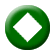 «Γρεβενά – Μουσικό οδοιπορικό»O Λάμπρος Λιάβας και το «Αλάτι της Γης» μας προσκαλούν σ’ ένα γοητευτικό οδοιπορικό στην πλούσια και πολύμορφη μουσική και χορευτική παράδοση της ευρύτερης περιοχής των Γρεβενών.Ξεκινώντας από το πέτρινο γεφύρι του Ζιάκα, με τον ήχο της φλογέρας, ταξιδεύουμε στο ιστορικό Σπήλαιο με τα τραγούδια ως κιβωτό της ιστορικής μνήμης. Περνάμε από τα Βλαχοχώρια της Πίνδου και κάνουμε στάση στα χωριά γύρω από την πόλη των Γρεβενών. Χορεύουμε τους πολύ ιδιαίτερους χορούς στα Βέντζια και τη Δεσκάτη και καταλήγουμε στη Σαμαρίνα με τους ήχους από τις κομπανίες με τα χάλκινα πνευστά.Χορεύουν μέλη από τους τοπικούς συλλόγους: Σύλλογος Γρεβενιωτών Θεσσαλονίκης (δάσκαλος: Σάκης Οικονόμου), Χορευτική Ομάδα Δήμου Γρεβενών (δάσκαλος: Κατερίνα Προκόβα), Χορευτική Ομάδα «Πίνδος» (δάσκαλος: Ευθύμης Πρέβεζας), «Αιμιλιανός» – Σύλλογος Γρεβενιωτών Κοζάνης (γραμματέας: Δημήτρης Μπουκάλης), Εξωραϊστικός Μορφωτικός Όμιλος Δεσκάτης (υπεύθυνη: Χρυσούλα Σωτήρη), καθώς και Ομάδα Σαμαριναίων (δάσκαλος: Μιχάλης Πλίτσης, συντονισμός: Νίκος Σιούμκας).Τραγουδούν οι:  Χρήστος Ντάγκαλας, Στέργιος Πουρνάρας & Θανάσης Παπαργύρης.Συμμετέχουν οι μουσικοί: Λάμπρος Τσιοτίκας, Απόστολος Κασιάρας, Ζήσης Τσιοτίκας, Κώστας Τσιοτίκας, Μήτσος Μπουζαλής, Μηνάς Μπράχος, Αλέξης Κασιάρας & Γιάννης Δανίτσας (κλαρίνο). Σάκης Φασούλας, Θωμάς Τσιοτίκας, Αχιλλέας Ταμπούρης, Δημήτρης Ζιάκας & Γιώργος Στάμος (βιολί). Γιώργος Γκιουλέκας & Άγγελος Ζέρβας (λαγούτο). Τάσος Μπουκλάς, Λάμπρος Μπουκλάς, Σπύρος Τζιάτζιος, Θόδωρος Τζημόπουλος & Δημήτρης Γκαμπράνης (ντέφι).Συμμετέχει η Κομπανία Χάλκινων Πνευστών «Μηνάδες» του Κώστα Μπέτζιου: Γιώργος Μπέτζιος (κλαρίνο), Γιώργος Ζώρρας & Μιχάλης Γκατζούρας (κορνέτα), Χρήστος Ασαρτζής, Νίκος Καρδογιάννης & Δημοσθένης Πανταζόπουλος (τρομπόνι), Θεόδωρος Φασούλας (νταούλι), Βασίλης Σακαρίδης (τύμπανο). Τραγούδι: Στεργιανή Τσιουτσιούμη, Συμμετέχουν επίσης ο Χρήστος Κάλτσιος (φλογέρα-τραγούδι) και η Ρούλα Κάλτσιου (τραγούδι), καθώς και γυναίκες από τη Δεσκάτη: Ελένη Δασκάλου, Γεωργία Κεραμίδα, Μαρία Κόγιου, Βασιλική Πέτσα & Κατερίνα Χύτα.ΚΥΡΙΑΚΗ,  3/2/2019   Έρευνα-Κείμενα-Παρουσίαση: Λάμπρος ΛιάβαςΣκηνοθεσία: Νικόλας Δημητρόπουλος.Εκτελεστής παραγωγός: Μανώλης ΦιλαϊτηςΕκτέλεση παραγωγής: FOSS ON AIR15:00	ΕΡΤ ΕΙΔΗΣΕΙΣ+ ΕΡΤ ΑΘΛΗΤΙΚΑ+ΕΡΤ ΚΑΙΡΟΣ με την Μαριάννα Πετράκη W	16:00	ΠΡΩΤΑΘΛΗΜΑ SUPER LEAGUE    W  &  HDΠοδόσφαιρο – 19η Αγωνιστική«ΑΠΟΛΛΩΝ ΣΜΥΡΝΗΣ – ΑΣΤΕΡΑΣ ΤΡΙΠΟΛΗΣ»Απευθείας μετάδοση από το Στάδιο Γιώργος Καμάρας18:00	SUPER LEAGUE  DAY    W  &  HDΑθλητική εκπομπή με τον Βασίλη Μπακόπουλο και την Κατερίνα Αναστασοπούλου19:00	ΠΡΩΤΑΘΛΗΜΑ SUPER LEAGUE    W  &  HDΠοδόσφαιρο – 18η Αγωνιστική«ΑΡΗΣ – ΠΑΣ ΓΙΑΝΝΙΝΑ»Απευθείας μετάδοση από το Γήπεδο Κλεάνθης Βικελίδης20:55     ΚΕΝΤΡΙΚΟ ΔΕΛΤΙΟ ΕΙΔΗΣΕΩΝ με την Αντριάνα Παρασκευοπούλου    W              ΑΘΛΗΤΙΚΑ  + ΚΑΙΡΟΣ   	22:00    ΑΘΛΗΤΙΚΗ ΚΥΡΙΑΚΗ   GR   &  HDΜε τους Γιώργο Λυκουρόπουλο και Περικλή Μακρή.Η ιστορική εκπομπή της ΕΡΤ, «Αθλητική Κυριακή», δίνει ακόμα ένα ραντεβού με τους Έλληνες  φιλάθλους, κάθε  Κυριακή.19η αγωνιστικήΝΥΧΤΕΡΙΝΕΣ ΕΠΑΝΑΛΗΨΕΙΣ01:00  SUPER LEAGUE ΑΓΩΝΑΣ: «ΑΡΗΣ – ΠΑΣ ΓΙΑΝΝΙΝΑ» (Ε) W03:05  ΜΕ ΑΡΕΤΗ ΚΑΙ ΤΟΛΜΗ (Ε) ημέρας W             03:35 ΤΟ ΑΛΑΤΙ ΤΗΣ ΓΗΣ (Ε) ημέρας W05:30  ΣΑΝ ΣΗΜΕΡΑ ΤΟΝ 20ό ΑΙΩΝΑ (Ε) WΔΕΥΤΕΡΑ,  4/2/2019  05:50    «ΠΡΩΤΗ ΕΙΔΗΣΗ» W    Καθημερινή ενημερωτική εκπομπή με τον Νίκο Παναγιωτόπουλο.Μαζί του, η Μαρία Αλεξάκη και επιτελείο δημοσιογράφων.Η «Πρώτη Είδηση» συνεχίζει την άμεση και έγκυρη ενημέρωση με σεβασμό στα γεγονότα και το τηλεοπτικό κοινό.Σκηνοθεσία: Χριστόφορος Γκλεζάκος.Αρχισυνταξία: Κώστας Παναγιωτόπουλος. 09:50    «ΑΠΕΥΘΕΙΑΣ» W    Καθημερινή ενημερωτική εκπομπή με τους Μάριον Μιχελιδάκη, Κώστα Λασκαράτο και Νίκο Μερτζάνη. Διαρκής καταγραφή και μετάδοση της ελληνικής και ξένης επικαιρότητας, με τις εξελίξεις σε πολιτική και οικονομία να πρωταγωνιστούν.«Απευθείας» σε κάθε γωνιά της Ελλάδας, στην πόλη και στο χωριό, με τα πρόσωπα της ημέρας και ό,τι σημαντικότερο συμβαίνει και απασχολεί τους τηλεθεατές.Σκηνοθεσία: Γιώργος Σταμούλης.Αρχισυνταξία: Θοδωρής Καρυώτης.Παραγωγή: Βάσω Φούρλα.12:00   ΕΡΤ ΕΙΔΗΣΕΙΣ – ΕΡΤ ΑΘΛΗΤΙΚΑ – ΕΡΤ ΚΑΙΡΟΣ  W12:50   «ΑΛΛΗ ΔΙΑΣΤΑΣΗ»W                         Καθημερινή ενημερωτική εκπομπή με τον Κώστα Αρβανίτη.Κάθε είδηση έχει και μια «Άλλη Διάσταση». Πέρα από τη στείρα καταγραφή των γεγονότων πάντα υπάρχει μία διαφορετική πτυχή που ξεφεύγει από την απλή ανάγνωση της ειδησεογραφίας.
Η έρευνα των δημοσιογράφων και η γνώμη των ειδικών φωτίζει την «Άλλη Διάσταση» των γεγονότων και απαντά στα βασικά ερωτήματα που μας απασχολούν όλους: Τι σημαίνει κάθε είδηση; Γιατί είναι σημαντική; Πώς θα επηρεάσει τη ζωή μας; Πώς θα επηρεάσει τον κόσμο γύρω μας;Στο στούντιο της εκπομπής, εκτός από τα θέματα της εσωτερικής και διεθνούς επικαιρότητας, παρουσιάζονται έρευνες από ειδικούς δημοσιογράφους- ερευνητές που συνεργάζονται με την εκπομπή.Επίσης, η δημοσιογραφική ομάδα φέρνει στο προσκήνιο θέματα που απασχόλησαν την επικαιρότητα στο παρελθόν, ώστε να εξετάσουμε την πορεία τους ή και να παρουσιάσουμε νέα στοιχεία.Παρουσίαση: Κώστας Αρβανίτης. 
Αρχισυνταξία: Κώστας ΚωσταντέλοςΣκηνοθεσία: Δημήτρης Λαβράνος.Διεύθυνση παραγωγής: Νεκταρία Δρακουλάκη-Τζέλικα Αθανασίου.15:00	ΕΡΤ ΕΙΔΗΣΕΙΣ με την Σταυρούλα Χριστοφιλέα  WΕΡΤ  ΑΘΛΗΤΙΚΑ/ ΕΡΤ ΚΑΙΡΟΣΔΕΥΤΕΡΑ,  4/2/2019  16:00    «ΔΕΥΤΕΡΗ ΜΑΤΙΑ»W    Με την Κατερίνα Ακριβοπούλου.Σχολιάζουν οι Σωτήρης Καψώχας και Κώστας Αργυρός.Αρχισυνταξία: Ανδρέας Μπούσιος Διεύθυνση παραγωγής: Βάνα ΜπρατάκουΣκηνοθεσία: Θανάσης Τσαουσόπουλος18:00	ΕΡΤ ΕΙΔΗΣΕΙΣ/Δελτίο στη Νοηματική και με υπότιτλους   W18:15	ΞΕΝΟ ΝΤΟΚΙΜΑΝΤΕΡ    GR   Α΄ ΤΗΛΕΟΠΤΙΚΗ ΜΕΤΑΔΟΣΗ«Ιστορικές αναπαραστάσεις» - (Living History)  Ντοκιμαντέρ, παραγωγής Γαλλίας  2017.Μήπως θέλετε να ανταλλάξετε τα αθλητικά σας για στρατιωτικές μπότες του Α΄ Παγκόσμιου Πολέμου; Ανακαλύψτε την καθημερινή ζωή του παρελθόντος με την βοήθεια εθελοντών που τα αναπαριστάνουν! Πλησιάστε την Ιστορία σε ανθρώπινη κλίμακα.Με την βοήθεια των  ειδικών και των ιστορικών, οι τηλεθεατές θα ταξιδέψουν πίσω στον χρόνο, θα ζήσουν σπουδαία ιστορικά γεγονότα  με τις ζωντανές αναπαραστάσεις μέσα στο ευρύτερο ιστορικό τους πλαίσιο. Επεισόδιο 7ο: «1941 – Η Μάχη της Μόσχας» (La bataille de Moscou) Βολοκολάμσκ, Ρωσία. Είτε πρόκειται για την μάχη της Μόσχας, του Στάλινγκραντ ή του Κουρσκ, η Σοβιετική Ένωση αντιστάθηκε στους Γερμανούς με όλες της τις δυνάμεις: Εκατομμύρια άντρες, γυναίκες αλλά και παιδιά πήραν ενεργά μέρος στον πόλεμο, όχι μόνο στα εργοστάσια αλλά και στην πρώτη γραμμή του πυρός. 18:45	Η ΙΣΤΟΡΙΑ ΤΟΥ ΕΛΛΗΝΙΚΟΥ ΠΟΔΟΣΦΑΙΡΟΥ (Ε)     Η συμπαραγωγή της ΕΡΤ με τη Nova, «Η ιστορία του ελληνικού ποδοσφαίρου», είναι μια ποδοσφαιρική-αθλητική βιβλιοθήκη, κληρονομιά για τις επόμενες γενιές, που θα συνδυάσει το πολύτιμο αθλητικό τηλεοπτικό Αρχείο της ΕΡΤ με το αποκλειστικό υλικό που δημιούργησε και εξασφάλισε το δημοσιογραφικό δυναμικό των καναλιών Novasports.Οι Έλληνες φίλαθλοι, θα έχουν την ευκαιρία να παρακολουθήσουν την ιστορία του επαγγελματικού ελληνικού ποδοσφαίρου από τη γέννησή του, τη σεζόν 1979-1980 ώς τις μέρες μας.Σε αυτή τη σειρά εκπομπών οι τηλεθεατές έχουν τη δυνατότητα να παρακολουθήσουν ποδοσφαιρικούς ήρωες που μας συγκινούν, ενώ διηγούνται άγνωστες ιστορίες από τα «ρομαντικά» χρόνια που αγωνίζονταν.«ΑΕΚ 1993 - 1994»Η εκπομπή, είναι αφιερωμένη στο τρίτο διαδοχικό πρωτάθλημα της ΑΕΚ, κάτι που πέτυχε για μοναδική φορά στην ιστορία της.Στην κάμερα μιλούν οι πρωταγωνιστές που συνέβαλαν τα μέγιστα στην κατάκτηση του τίτλου από την «Ένωση» τη σεζόν 1993 – 1994, όπως ο τότε προπονητής της ΑΕΚ, Ντούσαν Μπάγεβιτς και οι Βασίλης Δημητριάδης, Ζόραν Σλίσκοβιτς, Ηλίας Ατματσίδης, Χάρης Κοπιτσής, Βασίλης Τσιάρτας και Μιχάλης Βλάχος.ΔΕΥΤΕΡΑ,  4/2/2019  Παράλληλα, θα παρακολουθήσουμε τα όσα υποστήριζαν τότε οι  Δημήτρης Μελισσανίδης και Γιάννης Καρράς, το διοικητικό δίδυμο εκείνης της εποχής για την κατάκτηση του πρωταθλήματος.Κατά τη διάρκεια της εκπομπής, οι φίλοι του ποδοσφαίρου έχουν την ευκαιρία να παρακολουθήσουν στιγμιότυπα απ’ όλη την πορεία της ΑΕΚ προς τον 11ο τίτλο της ιστορίας της με τους αγώνες-σταθμούς, τις νίκες στην επαρχία και τις ανατροπές που έφεραν τον τίτλο στη Νέα Φιλαδέλφεια, αλλά και τις πιο σημαντικές ατάκες εκείνης της σεζόν από τους ποδοσφαιριστές-πρωταγωνιστές της ομάδας.19:45	ΞΕΝΟ ΝΤΟΚΙΜΑΝΤΕΡ (Ε)  «Plakat – H γέννηση της σύγχρονης διαφήμισης» (Plakat – The birth of modern advertising)Ντοκιμαντέρ, παραγωγής 2017.Η σύγχρονη διαφήμιση ξεκίνησε στη Γερμανία στις αρχές του 20ού αιώνα. Το 1905 δημιουργήθηκε η πρώτη σύγχρονη διαφημιστική αφίσα, γεννήθηκε το Plakatstil. Ο Ludwig Hohlwein, ο Lucian Bernhard και ο Julius Klinger ήταν τρία εξαιρετικά ταλέντα, τρεις καλλιτέχνες που μας σύστησαν την προσέγγιση της διαφήμισης και μας άφησαν μια κληρονομιά ιδεών που εξακολουθούν να ισχύουν και σήμερα. Έφυγαν από την πολυπλοκότητα της  Art Nouveau και διέδωσαν μια πιο σύγχρονη άποψη για την τέχνη των αφισών.Η ψυχή της ομάδας ήταν ο Hans Sachs, ο μεγαλύτερος συλλέκτης αφισών στον κόσμο με 12.500 τεμάχια!Το ύφος τους -το Plakatstil- και οι λαμπρές δημιουργίες τους εξακολουθούν να εμπνέουν σήμερα!Σκηνοθεσία-σενάριο: Adolfo Conti.Παραγωγή: Amalia Carandini – Doc Art s.r.l., Ιταλία.Συμπαραγωγή: Elmar Bartlmae – Leonardo Film GmbH. Με την υποστήριξη της ΕΡΤ.20:40	Ο ΚΑΙΡΟΣ ΣΤΗΝ ΩΡΑ ΤΟΥ με τον Σάκη Αρναούτογλου  W20:55	ΚΕΝΤΡΙΚΟ ΔΕΛΤΙΟ ΕΙΔΗΣΕΩΝ με την Δώρα Αναγνωστοπούλου WΑΘΛΗΤΙΚΑ + ΚΑΙΡΟΣ  22:00	ΞΕΝΗ ΣΕΙΡΑ   GR          Α΄ ΤΗΛΕΟΠΤΙΚΗ ΜΕΤΑΔΟΣΗ«VIS A VIS» Α΄ ΚΥΚΛΟΣ  Δραματική σειρά, παραγωγής Ισπανίας 2015.Παίζουν: Μάγκι Θιβάντος, Νάτζουα Νίμρι, Μπέρτα Βάθκεθ, Άλμπα Φλόρες, Κάρλος Ιπόλιτο, Ρομπέρτο ΕνρίκεθΣκηνοθεσία: Χεσούς Κολμενάρ, Χεσούς Ροντρίγκο, Σάντρα Γκαγιέγο, Νταβίντ Μολίνα ΕνθίναςΣενάριο: Ιβάν Εσκομπάρ, Έστερ Μαρτίνεθ Λομπάτο, Άλεξ ΠίναΔημιουργοί: Άλεξ Πίνα, Ιβάν Εσκομπάρ, Ντανιέλ ΕθίχαΓενική υπόθεση: Η Μακαρένα Φερέιρο είναι μια αφελής κοπέλα που ερωτεύεται το αφεντικό της και εξαιτίας του διαπράττει διάφορα αδικήματα. Καταδικάζεται  για φορολογικές απάτες και εφόσον αδυνατεί να πληρώσει το αστρονομικό ποσό της εγγύησης την κλείνουν στη φυλακή. Εκεί, εκτός από το συναισθηματικό σοκ της φυλάκισής της θα πρέπει να ΔΕΥΤΕΡΑ,  4/2/2019  αντιμετωπίσει  και τις περίπλοκες και δύσκολες σχέσεις ανάμεσα στις κρατούμενες, ειδικά την πιο επικίνδυνη: τη Θουλέμα.Η Μακαρένα γρήγορα καταλαβαίνει ότι ο μόνος τρόπος να επιβιώσει στη φυλακή τα επτά χρόνια της ποινής της είναι να προσαρμοστεί, να αλλάξει, να γίνει ένας άλλος άνθρωπος.Στο μεταξύ, η οικογένειά της στον αγώνα τους να βρουν ένα μεγάλο χρηματικό ποσό που είναι κάπου κρυμμένο για να πληρώσουν την εγγύηση, μπλέκουν με το φίλο της Θουλέμα σε πολύ δύσκολες καταστάσεις.Επεισόδιο 15ο. Όταν ο φίλος της Θουλέμα εκδικείται την οικογένεια του Ρομάν, η Μακαρένα επιτίθεται στη Θουλέμα. Οι υποψίες του Φάμπιο επιβεβαιώνονται. Τα δείγματα DNA, που συλλέχθηκαν όταν απέβαλε η Μακαρένα, αποδεικνύουν ότι ο πρώην της έλεγε ψέματα.23:00	Η ΕΠΟΜΕΝΗ ΜΕΡΑ   WΕνημερωτική εκπομπή με τον Σεραφείμ ΚοτρώτσοΑρχισυνταξία: Αλέξανδρος Βασιλόπουλος.Δημοσιογραφική επιμέλεια: Χρόνης Διαμαντόπουλος.Οργάνωση παραγωγής: Φάνης Συναδινός.Διεύθυνση παραγωγής: Νίκος Πέτσας.Διεύθυνση φωτογραφίας: Γιάννης Λαζαρίδης.Υπεύθυνη καλεσμένων: Κατερίνα Πλατή.Σκηνοθεσία: Μανώλης Παπανικήτας.00:30	ΞΕΝΗ ΣΕΙΡΑ (E)   «INDIAN SUMMERS» - Α΄  ΚΥΚΛΟΣΙστορική δραματική σειρά, παραγωγής Αγγλίας 2015.Παίζουν: Χένρι Λόιντ Χιουζ, Τζούλι Γουόλτερς, Πάτρικ Μαλαχάιντ, Τζεμάιμα Γουέστ.Γενική υπόθεση: 1932. Βρισκόμαστε στη Σίμλα, μια πόλη στη βόρεια Ινδία φωλιασμένη στα μεγαλοπρεπή Ιμαλάια και στις φυτείες τσαγιού, τα τελευταία δραματικά χρόνια της αγγλικής αυτοκρατορίας στην Ινδία. Κάθε καλοκαίρι, ο κυβερνήτης της Ινδίας μαζί με τους αξιωματούχους του αφήνουν το καυτό Νέο Δελχί για να παραθερίσουν στη δροσιά της «Μικρής Αγγλίας», όπως φαντάζονται τη Σίμλα, που για έξι μήνες γίνεται η πρωτεύουσα της Ινδίας. Από εκεί ασκούν τη διακυβέρνηση, ενώ ταυτόχρονα διασκεδάζουν μαζί με συζύγους, ερωμένες, καθώς και διάφορες αδέσμευτες γυναίκες που ψάχνουν για σύζυγο.Όμως η Ιστορία είναι εναντίον τους, η Ινδία θέλει ανεξαρτησία και η λάμψη αρχίζει να ξεθωριάζει. Ποιος θα μείνει όταν το καράβι βουλιάξει;Η σειρά έχει μεταδοθεί εκτός από την Αγγλία, στις ΗΠΑ, στη Νέα Ζηλανδία, την Εσθονία, τη Σουηδία και τη Νορβηγία και έχει ενθουσιάσει κοινό και κριτικούς.Επεισόδιο 4ο.  Στη Σίμλα επικρατεί αναβρασμός καθώς όλοι περιμένουν τον Κυβερνήτη. Ο Ραλφ ανησυχεί όταν μαθαίνει ότι εξαφανίστηκε ένα πολύ σημαντικό  αποδεικτικό στοιχείο και ο Άρφιν κινδυνεύει όταν μαθαίνει ότι ο Ραλφ σκοπεύει να ερευνήσει όλους όσους είχαν πρόσβαση σε αυτό. Ο Ίαν αναγκάζεται να μεγαλώσει πριν την ώρα του όταν μαθαίνει κακά νέα για τον θείο του. Ο Γιουτζίν απειλεί να επιστρέψει με τη Μαντλέν στο Σικάγο. Η Σάρα μαθαίνει νέα από την Αγγλία που φωτίζουν το μυστηριώδες παρελθόν της Άλις.ΔΕΥΤΕΡΑ,  4/2/2019  ΝΥΧΤΕΡΙΝΕΣ ΕΠΑΝΑΛΗΨΕΙΣ:01:35 ΞΕΝΟ ΝΤΟΚ.«PLAKAT,THE BIRTH OF MODERN ADVERTISING» (Ε) ημέρας 02:35 ΑΛΛΗ ΔΙΑΣΤΑΣΗ (E) ημέρας W04:35 ΞΕΝΗ ΣΕΙΡΑ «VIS A VIS» (Ε) ημέρας GR05:30 ΣΑΝ ΣΗΜΕΡΑ ΤΟΝ 20ό ΑΙΩΝΑ (Ε) WΤΡΙΤΗ, 5/2/2019 05:50    «ΠΡΩΤΗ ΕΙΔΗΣΗ»W                  Καθημερινή ενημερωτική εκπομπή με τον Νίκο Παναγιωτόπουλο. Μαζί του, η Μαρία Αλεξάκη και επιτελείο δημοσιογράφων.09:50    «ΑΠΕΥΘΕΙΑΣ»W    Καθημερινή ενημερωτική εκπομπή με τους Μάριον Μιχελιδάκη, Κώστα Λασκαράτο και Νίκο Μερτζάνη. 12:00   ΕΡΤ ΕΙΔΗΣΕΙΣ – ΕΡΤ ΑΘΛΗΤΙΚΑ – ΕΡΤ ΚΑΙΡΟΣ  W12:50   «ΑΛΛΗ ΔΙΑΣΤΑΣΗ»W                         Καθημερινή ενημερωτική εκπομπή με τον Κώστα Αρβανίτη.15:00	ΕΡΤ ΕΙΔΗΣΕΙΣ με τη Σταυρούλα Χριστοφιλέα  WΕΡΤ  ΑΘΛΗΤΙΚΑ/ ΕΡΤ ΚΑΙΡΟΣ16:00    «ΔΕΥΤΕΡΗ ΜΑΤΙΑ»  W    Καθημερινή ενημερωτική εκπομπή με την Κατερίνα Ακριβοπούλου.Σχολιάζουν οι Σωτήρης Καψώχας και Κώστας Αργυρός.                18:00	ΕΡΤ ΕΙΔΗΣΕΙΣ/Δελτίο στη Νοηματική και με υπότιτλους   W18:15	ΞΕΝΟ ΝΤΟΚΙΜΑΝΤΕΡ    GR    Α΄ ΤΗΛΕΟΠΤΙΚΗ ΜΕΤΑΔΟΣΗ«Η άλλη πλευρά» (Walls, the other side)Σειρά ντοκιμαντέρ τεσσάρων ωριαίων επεισοδίων, παραγωγής Ισπανίας 2015.Ζούμε σε έναν περιφραγμένο κόσμο. Δεν υπήρξαν ποτέ τόσοι πολλοί τοίχοι. Υπάρχουν χιλιάδες χιλιόμετρα φράχτες, πύλες, συρματοπλέγματα και φράγματα στα πιο απομακρυσμένα και ανόμοια μέρη του κόσμου. Αυτή η τηλεοπτική σειρά λέει τις ιστορίες ανθρώπων που ζουν στην άλλη πλευρά. Λαθρέμποροι, αστυνομικοί και μετανάστες. Σε τέσσερα επεισόδια αναπτύσσουμε τις ιστορίες τους. Ο καθένας έχει ένα στόχο: να διασχίσει, να αποφύγει τη διέλευση άλλων, να βοηθήσει άλλους να διασχίσουν ... όλες αυτές οι προσωπικές ιστορίες έχουν μόνο ένα κοινό πράγμα: τον τοίχο. Οι ταινίες που γυρίστηκαν στα σύνορα μεταξύ των ΗΠΑ και του Μεξικού, της Ισπανίας και του Μαρόκου, της Ινδίας και του Μπαγκλαντές και της Νότιας Αφρικής και της Ζιμπάμπουε, αυτή η τηλεοπτική σειρά μας δείχνει την οικεία ζωή εκείνων που ζουν και στις δύο πλευρές πολύ διαφορετικών τειχών. Αυτές οι οικείες και έντονες ιστορίες μας δείχνουν ότι και στις δύο πλευρές μοιραζόμαστε όλοι τις ίδιες ελπίδες, φόβους, σκέψεις και συναισθήματα. την ίδια επιθυμία να επιβιώσουνΕπεισόδιο 1ο: «ΗΠΑ – Μεξικό: το παιχνίδι της γάτας με το ποντίκι» (USA – Mexico: The cat and mouse game)ΤΡΙΤΗ, 5/2/2019 19:15	SPORTIFY     W                                     Αθλητική εκπομπή με την Έλενα Μπουζαλά και τον Γιάννη Ράνιο. Μαζί τους στο στούντιο και ο δημοσιογράφος Μιχάλης Μανουηλίδης που θα παρουσιάζει on line ενημέρωση για τα αθλητικά γεγονότα της ημέρας, ενώ ρεπορτάζ και συνεντεύξεις θα παρουσιάζονται από όλους τους δημοσιογράφους της Αθλητικής Ενημέρωσης της ΕΡΤ.Πρόκειται για ένα νέο μαγκαζίνο με καλεσμένους από το χώρο του αθλητισμού, ζωντανές συνδέσεις, συνεντεύξεις και ειδήσεις από τη διεθνή αθλητική επικαιρότητα.Παράλληλα,  στη νέα εκπομπή θα αξιοποιείται το πλούσιο αθλητικό υλικό της ΕΡΤ.Σκηνοθεσία: Σπύρος Δαγκλής20:40	Ο ΚΑΙΡΟΣ ΣΤΗΝ ΩΡΑ ΤΟΥ με τον Σάκη Αρναούτογλου  W20:55	ΚΕΝΤΡΙΚΟ ΔΕΛΤΙΟ ΕΙΔΗΣΕΩΝ με την Δώρα Αναγνωστοπούλου WΑΘΛΗΤΙΚΑ + ΚΑΙΡΟΣ  22:15    Η ΕΚΤΟΞΕΥΣΗ ΤΟΥ HELLAS SAT 4       W             Έκτακτη εκπομπή  με την Αντριάνα Παρασκευοπούλου.Η Ελλάδα στο Διάστημα. Η χώρα μας μπαίνει στην επόμενη γενιά της τεχνολογίας. Την Τρίτη 5 Φεβρουαρίου 2019 και ώρα 22:15, δείτε σε μια έκτακτη ενημερωτική εκπομπή, τη διαδικασία εκτόξευσης στο Διάστημα, του δορυφόρου Hellas Sat 4. Κατά τη διάρκεια της εκπομπής θα υπάρχουν ζωντανές συνδέσεις με το κοσμοδρόμιο στη Γαλλική Γουιάνα, καθώς και με το ground control της Hellas Sat στην Ελλάδα. Επίσης, οι τηλεθεατές θα έχουν τη δυνατότητα να παρακολουθήσουν την αντίστροφη μέτρηση και την εκτόξευση του δορυφόρου από τον τεράστιο πύραυλο Αριάν 5. Στο στούντιο, ειδικοί επιστήμονες αναλύουν τη διαδικασία της εκτόξευσης και εξηγούν πώς πρόκειται να αλλάξει η καθημερινότητά μας: βελτιωμένες επικοινωνίες, ταχύτερο ίντερνετ και ασφαλείς στρατιωτικές συνδιαλέξεις από έναν δορυφόρο που θα καλύπτει την Ευρώπη, την Αφρική και τη Μέση Ανατολή.              Αρχισυνταξία: Βενιζέλος Λεβεντογιάννης23:30	H ΕΠΟΜΕΝΗ ΜΕΡΑ    W             Ενημερωτική εκπομπή με τον Σεραφείμ Κοτρώτσο.01:00	ΞΕΝΗ ΣΕΙΡΑ (E)   «INDIAN SUMMERS» - Α΄  ΚΥΚΛΟΣΙστορική δραματική σειρά, παραγωγής Αγγλίας 2015.Επεισόδιο 5ο. Ο Ραλφ προσπαθεί να εκμεταλλευτεί τον διχασμό ανάμεσα στις κοινότητες των Ινδών για να προωθήσει τα σχέδια των Βρετανών, αλλά η τακτική του αυτή αποδεικνύεται επικίνδυνη. Η Σύνθια μένει άναυδη όταν ο Γιουτζίν αποκαλύπτει τα οικονομικά της οικογένειάς του. Η Σάρα εκμεταλλεύεται αυτά που γνωρίζει για το μυστικό παρελθόν της Άλις για να εκβιάσει τη φίλη της. Από εκεί που δεν το περιμένει, ο Ίαν δέχεται μια πρόταση για δουλειά ΤΡΙΤΗ, 5/2/2019 και η Άλις απειλεί να πει στο Ραλφ την αλήθεια για το ρόλο του Άρφιν στην εξαφάνιση του αποδεικτικού στοιχείου. Ένα πρόσωπο από το παρελθόν του Ραλφ εμφανίζεται ξαφνικά και τον στοιχειώνει. ΝΥΧΤΕΡΙΝΕΣ ΕΠΑΝΑΛΗΨΕΙΣ:01:50 ΞΕΝΟ ΝΤΟΚ. «Η ΑΛΛΗ ΠΛΕΥΡΑ» (Ε) ημέρας  GR02:40 ΑΛΛΗ ΔΙΑΣΤΑΣΗ (Ε) ημέρας W04:40 ΞΕΝH ΣΕΙΡΑ «INDIAN SUMMERS» (Ε) ημέρας  05:30 ΣΑΝ ΣΗΜΕΡΑ ΤΟΝ 20ό ΑΙΩΝΑ (Ε)  WΤΕΤΑΡΤΗ,  6/2/201905:50    «ΠΡΩΤΗ ΕΙΔΗΣΗ»W                  Καθημερινή ενημερωτική εκπομπή με τον Νίκο Παναγιωτόπουλο. Μαζί του, η Μαρία Αλεξάκη και επιτελείο δημοσιογράφων.09:50    «ΑΠΕΥΘΕΙΑΣ»W    Καθημερινή ενημερωτική εκπομπή με τους Μάριον Μιχελιδάκη, Κώστα Λασκαράτο και Νίκο Μερτζάνη. 12:00   ΕΡΤ ΕΙΔΗΣΕΙΣ – ΕΡΤ ΑΘΛΗΤΙΚΑ – ΕΡΤ ΚΑΙΡΟΣ  W12:50   «ΑΛΛΗ ΔΙΑΣΤΑΣΗ»W                         Καθημερινή ενημερωτική εκπομπή με τον Κώστα Αρβανίτη.15:00	ΕΡΤ ΕΙΔΗΣΕΙΣ με τη Σταυρούλα Χριστοφιλέα  WΕΡΤ  ΑΘΛΗΤΙΚΑ/ ΕΡΤ ΚΑΙΡΟΣ16:00    «ΔΕΥΤΕΡΗ ΜΑΤΙΑ»  W    Καθημερινή ενημερωτική εκπομπή με την Κατερίνα Ακριβοπούλου.Σχολιάζουν οι Σωτήρης Καψώχας και Κώστας Αργυρός.      18:00	ΕΡΤ ΕΙΔΗΣΕΙΣ/Δελτίο στη Νοηματική και με υπότιτλους   W18:15	ΞΕΝΟ ΝΤΟΚΙΜΑΝΤΕΡ    GR    Α΄ ΤΗΛΕΟΠΤΙΚΗ ΜΕΤΑΔΟΣΗ«Η άλλη πλευρά» (Walls, the other side)Σειρά ντοκιμαντέρ τεσσάρων ωριαίων επεισοδίων, παραγωγής Ισπανίας 2015.Επεισόδιο  2ο: «Ισπανία – Μαρόκο: εις το όνομα του νόμου» (Spain – Morocco: that’s what the law says)19:15	SPORTIFY     W                                     Αθλητική εκπομπή με την Έλενα Μπουζαλά και τον Γιάννη Ράνιο. Μαζί τους στο στούντιο και ο δημοσιογράφος Μιχάλης Μανουηλίδης που θα παρουσιάζει on line ενημέρωση για τα αθλητικά γεγονότα της ημέρας, ενώ ρεπορτάζ και συνεντεύξεις θα παρουσιάζονται από όλους τους δημοσιογράφους της Αθλητικής Ενημέρωσης της ΕΡΤ.Πρόκειται για ένα νέο μαγκαζίνο με καλεσμένους από το χώρο του αθλητισμού, ζωντανές συνδέσεις, συνεντεύξεις και ειδήσεις από τη διεθνή αθλητική επικαιρότητα.Παράλληλα,  στη νέα εκπομπή θα αξιοποιείται το πλούσιο αθλητικό υλικό της ΕΡΤ.Σκηνοθεσία: Σπύρος Δαγκλής20:40	Ο ΚΑΙΡΟΣ ΣΤΗΝ ΩΡΑ ΤΟΥ με τον Σάκη Αρναούτογλου  W20:55	ΚΕΝΤΡΙΚΟ ΔΕΛΤΙΟ ΕΙΔΗΣΕΩΝ με την Δώρα Αναγνωστοπούλου WΑΘΛΗΤΙΚΑ + ΚΑΙΡΟΣ  ΤΕΤΑΡΤΗ,  6/2/201922:00	ΕΡΤ REPORT    W  Με την Εμμανουέλλα Αργείτη, την Μαρίνα Δεμερτζιάν και την Μάχη Νικολάρα.«Ο γείτονας μου ο τουρίστας»Γειτονιές της Αθήνας  έχουν γίνει τουριστικοί προορισμοί. Η βραχυχρόνια μίσθωση ήρθε για να μείνει; Και τι φέρνει μαζί της;Η ομάδα της εκπομπής «ΕΡΤ report» ανιχνεύει το παγκόσμιο φαινόμενο της οικονομίας διαμοιρασμού που μέσα στην κρίση διαμοίρασε εισόδημα, στήριξε νοικοκυριά, συντήρησε περιουσίες και πλέον εξελίσσεται ραγδαία σε βαριά βιομηχανία.Η Εμμανουέλλα Αργείτη, η Μαρίνα Δεμερτζιάν και η Μάχη Νικολάρα περπατούν σε γειτονιές του κέντρου της Αθήνας που αλλάζουν. Μιλούν με κατοίκους που παρακολουθούν την αλλαγή αμφίθυμοι και διηγούνται  πώς οι ντόπιοι σιγά σιγά φεύγουν ή εκδιώκονται για να δώσουν τη θέση τους σε τουρίστες. Τουρίστες που  έρχονται για να «ζήσουν σαν τους ντόπιους». Καταγράφουν την έκρηξη των τιμών στα ακίνητα. Την έλλειψη στέγης. Ταξιδεύουν στα Χανιά όπου οι φοιτητές και οι εκπαιδευτικοί δεν βρίσκουν που να μείνουν και στην Πορτογαλία, όπου η βραχυχρόνια μίσθωση έχει ρυθμίσει νομοθετικά από το 2008. Το ιστορικό κέντρο  της Λισαβόνας  έχει ωστόσο αλωθεί. Οι τρεις ρεπόρτερ αναζητούν καλές πρακτικές και προτάσεις για μια βιώσιμη ανάπτυξη και στον τουρισμό.23:00	H ΕΠΟΜΕΝΗ ΜΕΡΑ    WΕνημερωτική εκπομπή με πολιτικό συντάκτη της ΕΡΤ.Αρχισυνταξία: Βενιζέλος Λεβεντογιάννης.Σκηνοθεσία: Μανώλης Παπανικήτας.Δ/νση παραγωγής: Νίκος Πέτσας.Δημοσιογραφική επιμέλεια: Κατερίνα Πλατή.00:30	ΞΕΝΗ ΣΕΙΡΑ (E)   «INDIAN SUMMERS» - Α΄  ΚΥΚΛΟΣΙστορική δραματική σειρά, παραγωγής Αγγλίας 2015.Επεισόδιο 6ο.  H πίεση που ασκείται στο Ραλφ γίνεται αφόρητη καθώς η Γιάβα αποκαλύπτει τον πραγματικό λόγο της επίσκεψής της στη Σίμλα. Ένας ορειβάτης σώζει την Άλις, τη Μαντλέν και το Ρόνι από μια επικίνδυνη κατάσταση και η Άλις αρχίζει να τον ερωτεύεται. Δεν αργεί όμως να αντιληφθεί τον απώτερο σκοπό του, που δεν είναι άλλος από το να την εκβιάσει για το παρελθόν της. Ο Ραμού γίνεται έξαλλος όταν ανακαλύπτει ότι η Γιάβα έχει κλέψει το νυφικό της πεθαμένης γυναίκας του και ο Νταγκ με τη Σάρα προσπαθούν να σώσουν το γάμο τους.ΝΥΧΤΕΡΙΝΕΣ ΕΠΑΝΑΛΗΨΕΙΣ:01:40 ΞΕΝΟ ΝΤΟΚ. «WALLS THE OTHER SIDE» (Ε) ημέρας GR02:35 ΑΛΛΗ ΔΙΑΣΤΑΣΗ (Ε) ημέρας W04:35 ΞΕΝΗ ΣΕΙΡΑ «INDIAN SUMMERS» (Ε) ημέρας 05:30 ΣΑΝ ΣΗΜΕΡΑ ΤΟΝ 20ό ΑΙΩΝΑ (Ε)  WΠΕΜΠΤΗ,  7/2/2019 05:50    «ΠΡΩΤΗ ΕΙΔΗΣΗ»W                  Καθημερινή ενημερωτική εκπομπή με τον Νίκο Παναγιωτόπουλο. Μαζί του, η Μαρία Αλεξάκη και επιτελείο δημοσιογράφων.09:50    «ΑΠΕΥΘΕΙΑΣ»W    Καθημερινή ενημερωτική εκπομπή με τους Μάριον Μιχελιδάκη, Κώστα Λασκαράτο και Νίκο Μερτζάνη. 12:00   ΕΡΤ ΕΙΔΗΣΕΙΣ – ΕΡΤ ΑΘΛΗΤΙΚΑ – ΕΡΤ ΚΑΙΡΟΣ  W12:50   «ΑΛΛΗ ΔΙΑΣΤΑΣΗ»W                         Καθημερινή ενημερωτική εκπομπή με τον Κώστα Αρβανίτη.15:00	ΕΡΤ ΕΙΔΗΣΕΙΣ με τη Σταυρούλα Χριστοφιλέα  WΕΡΤ  ΑΘΛΗΤΙΚΑ/ ΕΡΤ ΚΑΙΡΟΣ16:00    «ΔΕΥΤΕΡΗ ΜΑΤΙΑ»  W    Καθημερινή ενημερωτική εκπομπή με την Κατερίνα Ακριβοπούλου.Σχολιάζουν οι Σωτήρης Καψώχας και Κώστας Αργυρός.      18:00	ΕΡΤ ΕΙΔΗΣΕΙΣ/Δελτίο στη Νοηματική και με υπότιτλους   W18:15	ΞΕΝΟ ΝΤΟΚΙΜΑΝΤΕΡ    GR    Α΄ ΤΗΛΕΟΠΤΙΚΗ ΜΕΤΑΔΟΣΗ«Η άλλη πλευρά» (Walls, the other side)Σειρά ντοκιμαντέρ τεσσάρων ωριαίων επεισοδίων, παραγωγής Ισπανίας 2015.Επεισόδιο  3ο: «Ζιμπάμπουε – Νότια Αφρική: ζήτημα επιβίωσης» (Zimbabwe - South Africa: a survival game19:15	SPORTIFY     W                                     Αθλητική εκπομπή με την Έλενα Μπουζαλά και τον Γιάννη Ράνιο. Μαζί τους στο στούντιο και ο δημοσιογράφος Μιχάλης Μανουηλίδης που θα παρουσιάζει on line ενημέρωση για τα αθλητικά γεγονότα της ημέρας, ενώ ρεπορτάζ και συνεντεύξεις θα παρουσιάζονται από όλους τους δημοσιογράφους της Αθλητικής Ενημέρωσης της ΕΡΤ.20:40	Ο ΚΑΙΡΟΣ ΣΤΗΝ ΩΡΑ ΤΟΥ με τον Σάκη Αρναούτογλου  W20:55	ΚΕΝΤΡΙΚΟ ΔΕΛΤΙΟ ΕΙΔΗΣΕΩΝ με την Δώρα Αναγνωστοπούλου WΑΘΛΗΤΙΚΑ + ΚΑΙΡΟΣ  ΠΕΜΠΤΗ,  7/2/2019 22:00	ΕΛΛΗΝΙΚΗ ΣΕΙΡΑ    W    «Η ΖΩΗ ΕΝ ΤΑΦΩ»Αντιπολεμική δραματική σειρά, 16 επεισοδίων παραγωγής 2018-2019.Τηλεοπτική μεταφορά του αντιπολεμικού μυθιστορήματος του Στράτη Μυριβήλη «Η ζωή εν τάφω». Λίγα λόγια για την υπόθεση: Έπειτα από την ερωτική επιστολογραφία του Αντώνη Κωστούλα, εθελοντή στρατιώτη στη Μεραρχία Αρχιπελάγους, με την τρυφερή Μυρσίνη, δασκάλα του Παρθεναγωγείου Μυτιλήνης, ακολουθούμε τα βήματα των πολιτικών εξελίξεων που μας οδηγούν στον Α΄ Παγκόσμιο Πόλεμο, αλλά και γενικότερα διαπλέουμε σε μια διαχρονική ματιά των απάνθρωπων συνθηκών και της καταστροφικής ματαιότητας κάθε πολέμου. Μία υπέροχη, ευαίσθητη ερωτική ιστορία, που μεγαλώνει όπως «μια παπαρούνα» στα ζοφερά χαρακώματα.Τα γυρίσματα της σειράς πραγματοποιήθηκαν σε πολλά σημεία της Ελλάδας και κυρίως στη Μυτιλήνη, τη Μακεδονία και την Αττική.Το casting συνθέτουν μεγάλα και καταξιωμένα ονόματα του εγχώριου καλλιτεχνικού στερεώματος, όπως  Δημήτρης Μοθωναίος  (Αντώνης Κωστούλας), Γιάννης Μπέζος (Στρατηγός Ιωάννου-Μπαλαφάρας), Χριστίνα Χειλά-Φαμέλη (Μυρσίνη), Καρυοφυλλιά Καραμπέτη (Άντζω), Νίκος Πουρσανίδης (Στράτης Μυριβήλης), Γιώργος Αρμένης (Θύμιος Κωστούλας),  Δημήτρης Ήμελλος  (Φαναριώτης), Ερρίκος Λίτσης  (ταμίας), Ηλιάνα Μαυρομάτη (Στυλιανούλα), Βαγγέλης Στρατηγάκος (Λεωνίδας).Παίζουν επίσης, οι ηθοποιοί: Ράνια Οικονομίδου, Πηνελόπη Σεργουνιώτη, Μαρκέλλα Γιαννάτου,Τάκης Βαμβακίδης, Ναυσικά Άλαγα, Νίκος Αλεξίου, Μαρία Γεώργου, Κωνσταντίνος Γιαννακόπουλος, Γιώργος Γλάστρας, Κωνσταντίνος Γώγουλος, Γιάννης Ζωγράφος, Νίκος Ζωιόπουλος,Κώστας Καλοκαιρινός, Βίκυ Κάτσικα, Δημήτρης Κοτζιάς, Βασίλης Κουκαλάνι, Έκτορας Λιάτσος, Ελένη Μπιλάλη, Μάρθα Μπούρχα, Σουλτάνα Νικολαίδου, Στέλιος Ξανθουδάκης, Ρεγγίνα Παντελίδη, Γιώργος Παπαγεωργίου, Γιάννης Παπαγιάννης, Δημήτρης Πασσάς, Χρήστος Πίτσας, Δημήτρης Σαμόλης, Λευτέρης Σκούταρης, Θάλεια Σταματέλου, Μαρία Σταυράκη, Βαγγέλης Στρατηγάκος, Σωτήρης Τσακομίδης, Μελέτης Φούσκαρης.Σκηνοθεσία-σενάριο: Τάσος Ψαρράς.Παραγωγός: Γιώργος Κυριάκος.Οργάνωση παραγωγής: Γιώργος Παπαδάτος.Σκηνογραφία: Σπύρος Λάσκαρης.Διεύθυνση φωτογραφίας: Γιάννης Δρακουλαράκος.Ενδυματολόγος: Ιουλία Σταυρίδου.Εκτέλεση παραγωγής: View Master Films.Επεισόδιο 2ο. Ο Αντώνης Κωστούλας συναντά τυχαία στο Δημοτικό Κήπο τον Λεωνίδα, που ταξίδευαν μαζί από τον Πειραιά. Ο Λεωνίδας του εξομολογείται πως είναι λοχαγός του Ελληνικού Στρατού  και ότι το συμφέρον της χώρας είναι να βγει στον πόλεμο στο πλευρό της Αντάντ, δηλαδή των Αγγλογάλλων. Μάλιστα, οι νέοι και οι μορφωμένοι πρέπει να στρατευτούν εθελοντικά για να μη βρεθεί σε κίνδυνο η πατρίδα από τη φιλογερμανική πολιτική του Κωνσταντίνου. Η πολιτική κατάσταση της χώρας και το ενδεχόμενο ενός νέου πολέμου είναι και το αντικείμενο συζητήσεων του Αντώνη με τους συμφοιτητές του, Ίωνα και Λάμπη. Οι φήμες  για πόλεμο φτάνουν μέχρι τη Μυρσίνη που ανησυχεί μήπως στρατευτεί εθελοντικά ο Αντώνης, όπως έκανε στους Βαλκανικούς Πολέμους και μάλιστα τραυματίστηκε τότε στο πόδι. Πάντως, προς το παρόν, ο Αντώνης δεν έχει τέτοιες προθέσεις, αντίθετα επιθυμεί την ήρεμη και ειρηνική ζωή και να παντρευτεί σύντομα την αγαπημένη του Μυρσίνη. ΠΕΜΠΤΗ,  7/2/2019 Ξαφνικά, ωστόσο, ξεσπά η Επανάσταση της Εθνικής Άμυνας, πρώτα στη Θεσσαλονίκη και σιγά-σιγά εξαπλώνεται και στα νησιά του Αιγαίου. Ο Λεωνίδας πληροφορεί τον Αντώνη πως αναμένεται να μεταβεί στη Θεσσαλονίκη και ο Ελευθέριος Βενιζέλος για να αναγγείλει την κατάργηση της μοναρχίας. Ο κόσμος βγαίνει στους δρόμους, υπάρχει μεγάλος ενθουσιασμός και γίνονται συγκεντρώσεις με κύριο αίτημα την έξωση του βασιλιά. Ο Αντώνης, κουβεντιάζοντας με το φίλο του Γιγάντη παραδέχεται πως από μικρό μαθητή ακόμη τον μάγευε η λέξη επανάσταση. Το ίδιο και τον Γιγάντη, «...χωρίς να ξέρει ακριβώς γιατί θέλει να επαναστατήσει». Όσο περνούν οι μέρες το κίνημα της Εθνικής Άμυνας παίρνει μεγαλύτερες διαστάσεις, πράγμα που προβληματίζει τη Μυρσίνη, ιδίως μάλιστα όταν γίνεται γνωστό πως οι Βούλγαροι, σύμμαχοι τότε των Γερμανών, «πάτησαν την Καβάλα». Υπενθυμίζει στον Αντώνη ότι αυτός έχει ήδη υπηρετήσει  και έχει τραυματιστεί στους Βαλκανικούς Πολέμους, σε αντίθεση με τα παιδιά των πλουσίων που δεν υπηρέτησαν ποτέ. Ο Αντώνης αρχίζει να ταλαντεύεται, όταν κατατάσσεται εθελοντικά ο αδελφός του Κίμων. Ήδη εμφανίζεται στη Μυτιλήνη και ο εκπρόσωπος του Βενιζέλου για να αναλάβει τη διοίκηση της υπό συγκρότηση μεραρχίας. Όλα δείχνουν πως δεν θ’ αργήσει να καταταχθεί και ο Αντώνης. Μέχρι τότε όμως  περνά ήρεμες μέρες κοντά στη Μυρσίνη και τις ξαδέλφες της, Τζέλικα και Λιλίτα, που εκτός των άλλων παρακολουθούν μαθήματα πιάνου από τον τυφλό δάσκαλο Μουσικής, τον συμπαθέστατο κύριο Τσάμη. 23:00	FOCUS    WΠρόκειται για μια πολιτική, ενημερωτική εκπομπή, που εστιάζει σε θέματα πολιτικής επικαιρότητας, φιλοξενώντας στο στούντιο προσωπικότητες από το χώρο της πολιτικής, δημοσιογράφους, αναλυτές και ακαδημαϊκούς.Εκτάκτως η εκπομπή παρουσιάζεται εκτός στούντιο για την κάλυψη μεγάλων – έκτακτων γεγονότων.Παρουσίαση-έρευνα: Πάνος Χαρίτος.Αρχισυνταξία: Ματίνα ΚαραμίντζουΔιεύθυνση παραγωγής: Παναγιώτης Κατσούλης.Σκηνοθεσία: Λεωνίδας Λουκόπουλος.00:30	ΞΕΝΗ ΣΕΙΡΑ (E)   «INDIAN SUMMERS» - Α΄  ΚΥΚΛΟΣΙστορική δραματική σειρά, παραγωγής Αγγλίας 2015.Επεισόδιο 7ο. Η Σίμλα ετοιμάζεται για την ετήσια ερασιτεχνική θεατρική παράσταση «Η σημασία του να είναι κανείς σοβαρός» του Όσκαρ Ουάιλντ, όμως όλοι παγώνουν στο άκουσμα της είδησης ότι βρέθηκε ένα  πτώμα στο ποτάμι. Όταν ο Γκάντι κηρύσσει απεργία πείνας, τα πράγματα δυσκολεύουν για το Ραλφ, ενώ ο Ίαν κατηγορεί για το φόνο ένα στενό φίλο. Ο Άφριν μπλέκει με αυτό που έκλεψε στην ανάκριση, κατηγορεί την Άλις και ανάμεσά τους ξεσπά φοβερός καβγάς.ΝΥΧΤΕΡΙΝΕΣ ΕΠΑΝΑΛΗΨΕΙΣ:01:35 ΞΕΝΟ ΝΤΟΚ. «Η ΑΛΛΗ ΠΛΕΥΡΑ» (Ε) ημέρας  GR02:25 SPORTIFY (Ε) ημέρας W03:50 ΞΕΝH ΣΕΙΡΑ. «INDIAN SUMMERS» (Ε) ημέρας  04:40 ΕΛΛΗΝΙΚΗ ΣΕΙΡΑ. «Η ΖΩΗ ΕΝ ΤΑΦΩ» (Ε) ημέρας  W05:30 ΣΑΝ ΣΗΜΕΡΑ ΤΟΝ 20ό ΑΙΩΝΑ (Ε)  WΠΑΡΑΣΚΕΥΗ, 8/2/2019 	05:50    «ΠΡΩΤΗ ΕΙΔΗΣΗ»W                  Καθημερινή ενημερωτική εκπομπή με τον Νίκο Παναγιωτόπουλο. Μαζί του, η Μαρία Αλεξάκη και επιτελείο δημοσιογράφων.09:50    «ΑΠΕΥΘΕΙΑΣ»W    Καθημερινή ενημερωτική εκπομπή με τους Μάριον Μιχελιδάκη, Κώστα Λασκαράτο και Νίκο Μερτζάνη. 12:00   ΕΡΤ ΕΙΔΗΣΕΙΣ – ΕΡΤ ΑΘΛΗΤΙΚΑ – ΕΡΤ ΚΑΙΡΟΣ  W12:50   «ΑΛΛΗ ΔΙΑΣΤΑΣΗ»W                         Καθημερινή ενημερωτική εκπομπή με τον Κώστα Αρβανίτη.15:00	ΕΡΤ ΕΙΔΗΣΕΙΣ με τη Σταυρούλα Χριστοφιλέα  WΕΡΤ  ΑΘΛΗΤΙΚΑ/ ΕΡΤ ΚΑΙΡΟΣ16:00    «ΔΕΥΤΕΡΗ ΜΑΤΙΑ»  W    Καθημερινή ενημερωτική εκπομπή με την Κατερίνα Ακριβοπούλου.Σχολιάζουν οι Σωτήρης Καψώχας και Κώστας Αργυρός.      18:00	ΕΡΤ ΕΙΔΗΣΕΙΣ/Δελτίο στη Νοηματική και με υπότιτλους   W18:15	ΞΕΝΟ ΝΤΟΚΙΜΑΝΤΕΡ    GR     Α΄ ΤΗΛΕΟΠΤΙΚΗ ΜΕΤΑΔΟΣΗ«Η άλλη πλευρά» (Walls – The Other Side)Σειρά τεσσάρων ωριαίων επεισοδίων, παραγωγής Ισπανίας 2015.Επεισόδιο  4ο: «Ινδία – Μπαγκλαντές, οι τοίχοι και οι πόλεμοι είναι το ίδιο πράγμα)19:15	Η ΕΠΟΜΕΝΗ ΜΕΡΑ    WΕνημερωτική εκπομπή με τον με τον Άρη ΡαβανόΑρχισυνταξία: Βενιζέλος ΛεβεντογιάννηςΣκηνοθεσία: Μανώλης Παπανικήτας.Δ/νση παραγωγής: Νίκος ΠέτσαςΔημοσιογραφική επιμέλεια: Κατερίνα Πλατή.20:40	Ο ΚΑΙΡΟΣ ΣΤΗΝ ΩΡΑ ΤΟΥ με τον Σάκη Αρναούτογλου  W20:55	ΚΕΝΤΡΙΚΟ ΔΕΛΤΙΟ ΕΙΔΗΣΕΩΝ με την Δώρα Αναγνωστοπούλου WΑΘΛΗΤΙΚΑ + ΚΑΙΡΟΣ  ΠΑΡΑΣΚΕΥΗ, 8/2/201922:00	ΣΤΑ ΤΡΑΓΟΥΔΙΑ ΛΕΜΕ ΝΑΙ (Ε)     W                    Με την Ναταλία Δραγούμη και τον Μιχάλη ΜαρίνοΗ μουσική εκπομπή της δημόσιας τηλεόρασης «Στα τραγούδια λέμε ΝΑΙ» συνεχίζει και τη νέα τηλεοπτική σεζόν ανανεωμένη, με σκοπό να ενώσει το τραγούδι με τον πολιτισμό και όσα αφορούν στον σύγχρονο άνθρωπο!Συνεχίζουμε και λέμε «ΝΑΙ» στα τραγούδια που δίνουν χρώμα, παλμό και χαρακτήρα στη ζωή μας, λέμε «ΝΑΙ» σε όσα έχουν ουσία και λόγο ύπαρξης, λέμε «ΝΑΙ» σε πραγματικούς καλλιτέχνες, μουσικούς και τραγουδιστές!Κάθε Παρασκευή βράδυ στις 22:00 στην EΡΤ1, μια μουσική γιορτή, φιλική και ανθρώπινη, με όμορφα τραγούδια και μουσικές.«Φωτεινή Βελεσιώτου»Η Ναταλία Δραγούμη και ο Μιχάλης Μαρίνος, υποδέχονται μία από τις πιο ιδιαίτερες τραγουδίστριες της εποχής μας: τη Φωτεινή Βελεσιώτου!Ένα μουσικό ταξίδι χωρίς διόδια αλλά με πραγματικές και βαθιές ερμηνείες σπουδαίων τραγουδιών! Από τις «Μέλισσες» και τα «Διόδια» της προσωπικής της δισκογραφίας αλλά και τα κλασικά τραγούδια κορυφαίων δημιουργών (Μάνος Ελευθερίου, Ηλίας Ανδριόπουλος, Σταύρος Ξαρχάκος, Βασίλης Τσιτσάνης, Αρλέτα κ.ά.), μέχρι ανατολίτικες μελωδίες και αγαπημένα τραγούδια του σήμερα!Για τη Φωτεινή Βελεσιώτου μας μιλάει με τον δικό του ξεχωριστό τρόπο, ο Γιώργος Νταλάρας.Συνοδοιπόροι της Φωτεινής στα τραγούδια οι:  Haig Yazdjian, Αναστασία Μουτσάτσου, Ζαχαρίας Καρούνης, Σαββέρια Μαργιολά, Κωνσταντίνα Πάλλα, Γιάννης Παπαγεωργίου, Σωτήρης Μπαλλάς και ο μουσικός Ηλίας Κατελάνος. Μαζί μας, επίσης, η χρυσή ολυμπιονίκης Βούλα Πατουλίδου, ο γνωστός καρδιοχειρουργός Σωτήρης Πράπας, οι δημοσιογράφοι Αθηνά Καμπάκογλου, Θανάσης Συλιβός και Θανάσης Γιώγλου, οι σκηνοθέτες Δημήτρης Αδάμης και Ειρήνη Ιακώβου, οι ηθοποιοί Σπυρίδων Ιωάννου και Χρυσαλένα Χριστοπούλου, ο στιχουργός Γιώργος Γκώνιας, και η παλιά μαθήτρια της Φωτεινής (ως έκπληξη της βραδιάς), Λία Βούλγαρη.Σκηνοθεσία: Kοσμάς Φιλιούσης.Διεύθυνση ορχήστρας: Mανόλης Ανδρουλιδάκης.Συντακτική ομάδα: Έφη Γαλώνη, Θεόφιλος Δουμάνης, Αλέξανδρος Καραμαλίκης.Οργάνωση παραγωγής: Eλένη Φιλιούση.ΝΥΧΤΕΡΙΝΕΣ ΕΠΑΝΑΛΗΨΕΙΣ:01:15 ΞΕΝΟ ΝΤΟΚΙΜΑΝΤΕΡ «Η ΑΛΛΗ ΠΛΕΥΡΑ» (Ε) ημέρας GR02:10 ΠΑΡΑΔΟΣΙΑΚΑ ΕΠΑΓΓΕΛΜΑΤΑ ΠΟΥ ΧΑΝΟΝΤΑΙ (Ε) «Ο γανωτής» W02.40 ΣΤΑ ΤΡΑΓΟΥΔΙΑ ΛΕΜΕ ΝΑΙ (Ε) ημέρας W05:40 ΑΠΟ ΤΟΝ ΦΡΟΪΝΤ ΣΤΟ ΔΙΑΔΙΚΤΥΟ (Ε) W